Задание для обучающихся с применением дистанционных образовательных технологий и электронного обучения Дата 16.05.20 Группа Э-19Учебная дисциплина родная литература Урок №4Тема занятия: Литература русского Просвещения XVIII века. Форма комбинированный урок Содержание занятия:  Новый материал. Вопросы, рассматриваемые в ходе занятия:- идеи эпохи Просвещения;- литература уральского средневековья;- духовно-просветительская деятельность Стефана Пермского;- «Духовные центры» Урала. Задание для обучающихся. 1.Зайдите на сайт https://interneturok.ru/lesson/literatura/9-klass/uroki-a-n-arhangelskogo-dlya-8-klass9/epoha-prosvescheniya-v-russkoy-literature, просмотрите 
видеоурок Эпоха просвещения в русской литературе2. Прочитайте лекционный материал «Литература русского Просвещения XVIII века».  (См. ниже)3. Составьте конспект лекционного материалаФорма отчета:Выполненная работа должна быть размещена в Гугл Классе. Код курса: dvaoiym Работа должна представлять фото или в формате MS Word  1.Конспект лекционного материала. Срок выполнения задания 16.05.20 I Лекционный материал. Литература русского Просвещения XVIII века- Предпосылки возникновения эпохи ПросвещенияВ 1688 году в Англии произошла «славная революция». Славная, потому что она миновала кровавую фазу.Славная революция – принятое в историографии название государственного переворота 1688 года в Англии. Также встречается под названиями «Революция 1688 года», «бескровная революция».Революция связанна не со сменой классов, а с изменением типа человеческой жизни. Был принят «Билль о правах». За каждым человеком было признано присущее от рождения, а не подаренное государством право на жизнь, на свободу мысли и так далее. Возникло новое представление о том, что для человека важно. В классицизме главенствовал разум. Общественное устройство и жизнь отдельного человека подчинены разуму. Чувства противоречат рассудку, их нужно обуздывать и воспитывать. Поэтому значимую роль в эпохе классицизма играют учителя. Идеи эпохи ПросвещенияПросвещение- это идейное движение, основанное на представлениях о разумном, «просвещённом» преобразовании общества. Просветительское движение выдвинуло идеи буржуазной демократии, социального равенства, свободного развития личности. Основной своей целью просветители видели преодоление с помощью науки и разума дисгармонии существующего мироустройства, устранение человеческих заблуждений и социального невежества правителей. Этой цели должен был служить грандиозный проект французских философов – просветителей – издание многотомной «Энциклопедии, или Толкового словаря наук, искусств и ремесел»В эпоху Просвещения просветители считали, что можно изменить существующий несправедливый общественный порядок, но добиться этого возможно путём борьбы с невежеством и распространения научных знаний. По их мнению, человек, вооружённый знаниями, станет лучше и свободнее, поэтому особую роль отводили науке и относились к ней как к религиозной вере.В эпоху зарождающегося просвещения педагогика становится едва ли не центром. Чувства нужно воспитывать, и тогда сердце станет рядом с разумом. Возникает идея естественного человека, который преодолевает оковы рациональной цивилизации на пути к самому себе. Чувства не разрушают мир, потому что они воспитывают.Эпоха Просвещения приносит идею прогресса. В современном мире это понятие сопровождает людей повсеместно. Представление о жизни как о динамичном изменении от худшего к лучшему было невероятным открытием эпохи Просвещения.Прогресс означает, что человек может управлять окружающим миром и обществом и совершенствовать их.История человечества – это не история спасения, как учит религиозная картина мира, а путь от несовершенного к совершенному. Просветители не отрицали роли разума.В 1744 году в Англии, а затем и во Франции начала выходить энциклопедия.     Энциклопедия – приведенная в систему обозрения всех отраслей и человеческих знаний или круга дисциплин, в совокупности составляющих отдельную отрасль знания.Энциклопедия состояла из подбора статей о разных отраслях человеческого знания. Но выдавала информацию не справочным образом, а выстраивая философскую систему. Энциклопедии оказались востребованы: вышло более тридцати томов с большим тиражом и переводом на многие языки. В России в XVIII веке выпустили 29 сборников. Энциклопедия меняла картину мира.Идеи эпохи ПросвещенияЕстественный человек.Воспитание чувств.Разум не всесилен.Человек имеет право менять мир вокруг себя.История человечества – путь от несовершенного к совершенному.Идеи начали разделять не только интеллектуалы, но и правители. Возникло явление, называемое «просвещенный абсолютизм». Государи не отказывались от абсолютной власти, но становились деятелями этой эпохи. Доносили до своих поданных идеи просвещения, иногда и насильственными способами. Это Фридрих Прусский, Мария Терезия в Австрии, Екатерина Великая (см. рис. 1).Рис. 1. И. Аргунов «Портрет Екатерины II»Эпоха Просвещения в российской историиРоссийская императрица посвятила жизнь просвещению и утверждению европейской культуры. Она была писательницей и талантливой журналисткой, выпускала свой журнал, писала комедии и поучения, была сатириком. Государыня обличала нравы общества, которым управляла.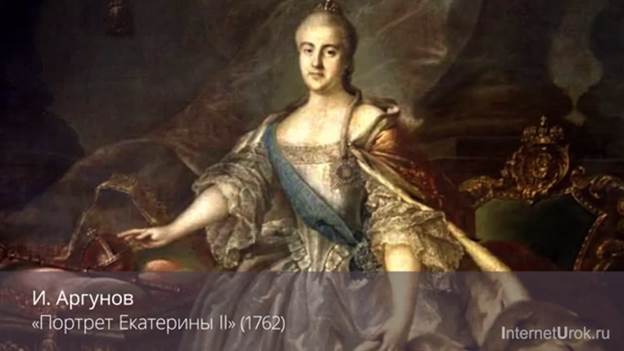 Большую роль в судьбе русской культуры в эпоху Просвещения сыграл Николай Иванович Новиков – русский журналист, сатирик, писатель.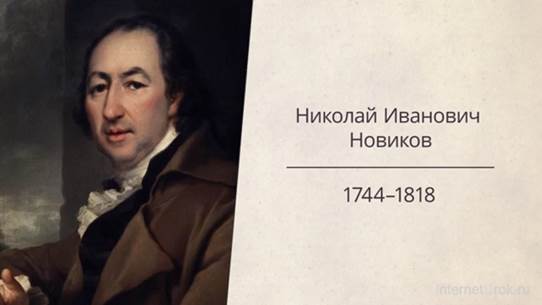 Рис. 2. Николай Иванович НовиковОн издавал журналы, но одним из первых пал в результате государственного гнева Екатерины Великой. Николай Иванович переступил черту и в 1792 году был арестован за литературные дела и за попытку вмешательства в процессы династии, политические игры с Павлом I.В 1790 году вышло главное произведение русской эпохи Просвещения «Путешествие из Петербурга в Москву» Александра Радищева (см. рис. 3).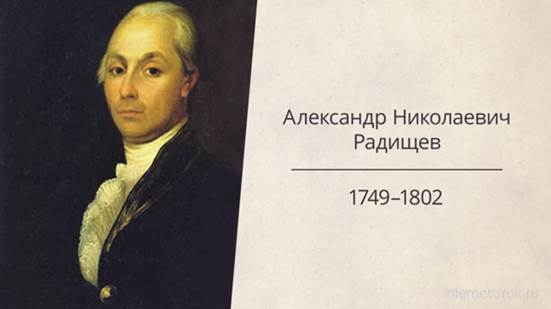 Рис. 3. Александр Николаевич РадищевВ 1789 году произошла французская революция, которая привела к перевороту, свержению власти и кровопролитию. Книга Радищева, написанная годом позже, была воспринята как призыв к революции. Путешествуя из Петербурга в Москву и останавливаясь на каждой станции, рассказчик книги горестно и сатирически изображает реальность. Прочитаем начало произведения и поймем, что замысел автора был иным:Чтобы разум и сердце произвести ни захотели, тебе оно, о! сочувственник мой, посвящено да будет. Хотя мнения мои о многих вещах различествуют с твоими, но сердце твое бьет моему согласно – и ты мой друг. Я взглянул окрест меня - душа моя страданиями человечества уязвленна стала. Обратил взоры мои во внутренность мою – и узрел, что бедствиячеловека происходят от человека, и часто от того только, что он взираетнепрямо на окружающие его предметы.Александр РадищевНаписано не о революции. Многие слова начинаются с «со»: сочувствие, сострадание. Радищев говорит на языке сопереживания, он говорит о человеческих чувствах как о главном двигателе истории. Если сердце искажено, то и история искажена. Об этом его книга, но считана она была как призыв к революции. Автор был арестован и сослан в Илимский острог. Радищев был возвращен Александром I, который привлек писателя к составлению свода российских законов. Внутренне автор был надломлен, жизнь его закончилась трагически.Возможно, лучшим произведением эпохи Просвещения с элементами традиции классицизма стала комедия Дениса Фонвизина «Недоросль». Вы самостоятельно ее прочитаете и ответите на вопросы:Какие идеи эпохи Просвещения нашли отражение в комедии Д.А. Фонвизина «Недоросль»?II Литература Уральского средневековья Своеобразен вклад Урала в искусство и культуру России. Но Урал имеет также и важную духовную ценность! Удивительна Уральская земля, богатая Святыми угодниками, монастырями и храмами.В календаре знаменательных и памятных событий Республики Коми появился ещё один праздник – День коми письменности, который отмечается в третье воскресение мая. Эта дата тесно связана с именем Стефана Пермского. Кто он, Стефан Пермский? Просветитель, политический деятель, первый епископ Пермский, креститель коми народа, создатель коми азбуки и письменности, писатель, переводчик, философ, художник, учитель.Детство, учёбаСтефан, в миру Степан Симеонович Храп, родился в 1340 годах в Устюге, в семье русского церковнослужителя Симеона и дочери торговца, коми-зырянина , Марии. По преданию, рождение будущего просветителя предсказал блаженный Прокопий, местный чудотворец.Пермь Вычегодская – родина древних коми. В русских летописях X-XV веков предки коми именовались пермянами, Пермь в переводе с прибалтийско-финского термина означала «отдалённая земля».Ещё ребёнком Стефан отличается недюжинными способностями к учению, хорошей памятью и остротой ума. В этом он превосходит многих своих сверстников. Освоив грамоту менее чем за год, он прислуживает в церкви, у своего отца чтецом. Всё свободное время он отдаёт разным книгам. Стефан же с юных лет принимает решение стать ратником веры, посвятив свою жизнь служению Богу. Покинув отчий дом, он отправляется в Ростов, в монастырь, где постригается в монахи. Этот монастырь был своего рода духовной школой с богатой библиотекой. Стефан проводит там десять лет, «совершенствуя ум и душу», постигает мудрость многих веков. Специально для чтения изучает греческий язык и много времени уделяет трудам греческих писателей.АзбукаС годами в его душе крепнет замысел: вступить на путь христианского миссионера. Коми край не был для него чужим, поэтому он принимает решение проповедовать христианство пермянам. Конечно, он понимает, что в его миссионерской деятельности появятся трудности из-за того, что они не знают русского языка. Чтобы богослужебные книги были доступными и понятными, он создает коми азбуку. В 1372 году в одном из ростовских монастырей он создаёт оригинальную графику, названную «Анбур» - по первым двум буквам алфавита. Вначале в азбуке были 24 буквы, позднее к ней добавили еще несколько букв. Установлено, что в начертаниях букв Стефан использует коми родовые знаки – пасы, которыми древние коми пользовались в своём быту, а также при введении графем опирается на греческую и русскую азбуку. Пользуясь своей азбукой, Стефан переводит старославянские церковные тексты на коми язык. Однако, в жизни стефановская письменность не прижилась, новые епископы не знали коми языка и не придавали большого значения употреблению анбура. Неожиданно большой интерес к анбуру проявили московские писцы для тайнописи и с помощью стефановских букв они зашифровывали важные, тайные сообщения. Таким образом, созданная Стефаном древнекоми письменность во второй половине 14 века для языка малого народа считается явлением уникальным не только в истории Коми края, но и в истории России в целом.Миссионерская деятельностьВ 1379 году, будучи уже в сане священника, Стефан отправляется в Пермскую землю, восточную окраину Европейской части Русского государства, получив благословение от наместника Московского митрополита и одобрение великого князя Дмитрия Донского. В сопровождении охраны и обоза с книгами, церковной утварью, иконами Стефан прибывает к устью Вычегды. Вначале он крестит пермян в Пырасе (ныне Котлас), строит там небольшую церковь. Обращая местных язычников в новую веру, основал городок в центре тогдашнего Коми края, в устье реки Вымь. Епископ и правительФигура епископа Пермского была заметна в эпоху Дмитрия Донского. По примечательному стечению обстоятельств, именно в 1380 году, когда просветитель Стефан построил в Усть-Выми первую на Коми земле церковь, великий князь Дмитрий разбил на Куликовом поле несметные полчища Мамая, с чего и началось освобождение православной Руси от монголо-татарского ига. В 1383 году Стефан рукоположен митрополитом Пименом в епископы Пермские. Здесь, в Пермской земле, он построил новые храмы и монашеские обители, создал «школу» для обучения грамоте и пермской азбуке новопросвещенного народа. Умер Стефан во время одной из частых поездок в Москве 26 апреля 1396 года и похоронен в Кремлёвском храме Спас-на-Бору. К лику святых Стефан причислен в 1547. III «Духовные центры Урала».Верхотурье называют духовной столицей Урала. Действительно, такой плотности церквей и монастырей на тысячу жителей нет более нигде в нашем крае. А проживает здесь всего-то 7,5 тысяч человек. Это излюбленный паломнический маршрут.Верхотурье возникло в 1597 году на Бабиновской дороге, соединившей Россию с Сибирью. Ранее на этом месте был старинный, но к тому времени уже заброшенный вогульский город Неромкар. На протяжении более 150 лет Верхотурье играло важнейшую роль на Бабиновской дороге. Здесь была главная крепость на дороге в Сибирь. В 1600 году в Верхотурье учредили таможню. Со всех перевозимых по Бабиновской дороге товаров собирались пошлины. Благодаря этому город быстро развивался, здесь возводились красивые каменные здания.В годы действия Бабиновской дороги через Верхотурье проследовало множество известных людей: по пути в ссылку здесь побывали протопоп Аввакум, князь А.Д. Меньшиков, Бирон, а также здесь побывали многие ученые и путешественники, такие как Витус Беринг, Семен Дежнев и другие. Верхотурскими воеводами назначали известных людей. Так, на воеводстве в разное время «отметились» близкие родственники царя Бориса Годунова, царицы Марии Милославской, борца с поляками Дмитрия Пожарского, отец первой жены Петра I и др.Когда в 1763 году закрыли Бабиновский тракт и отменили таможню, развитие города сильно замедлилось. В 1699 году по указу Петра I в Верхотурье началось строительство каменного кремля.Наиболее интересный объект в Верхотурском кремле – Свято-Троицкий собор. Его построили в 1703-1709 годах. Это самый старый каменный храм Свердловской области и единственный объект на территории Свердловской области, включенный ЮНЕСКО в число наиболее выдающихся архитектурных памятников мира! До сих пор в народной памяти живы легенды о тайных подземных ходах, идущих от Свято-Троицкого собора к другим зданиям кремля, а также в лес за его пределы.Славится Верхотурье и Свято-Николаевским мужским монастырем. Он является крупнейшим православным монастырем на Среднем Урале. Монастырь основан в 1604 году, но стал широко известен лишь с 1704 года – после переноса сюда мощей прослывшего святым Симеона из села Меркушино. После этого монастырь обнесли каменной стеной, на его территории построили несколько красивых каменных храмов. Постепенно известность мощей Симеона Верхотурского росла, увеличивалось количество паломников. Среди паломников был и Григорий Распутин. Последний раз Распутин посетил Верхотурье за несколько месяцев до своей гибели – летом 1916 года.Кто такие святые? Наверное, вы удивитесь, услышав, что святые были такие же люди, как и каждый из нас. Они испытывали те же чувства, что и мы, их души посещали как радость, так и разочарование. В словарях мы узнали толкование слова «святой».  Святой – угодник Божий, прославленный Церковью, чью жизнь и подвиги она сочла образцом для подражания верующих Святой - личность, особенно чтимая в православии за святость, благочестие, праведность, стойкое исповедание веры, ходатайство перед Богом за людей. Этим людям пришлось много бороться со злом, и прежде всего в самих себе. На протяжении уже трех столетий Верховным покровителем Урала и Сибири считается Святой праведный Симеон Верхотурский, святой, поистине украшающий Собор Екатеринбургских святых. Как известно из жития, появился он в окрестностях Верхотурья в начале XVII века, и вся его недолгая и праведная жизнь была связана с селом Меркушино.  Откуда пришел этот человек и кто были его родители история умалчивает. Из большинства жизнеописаний известно, что род их был знатным и принадлежал почетному сословию дворян, но ни имен, ни фамилий не сохранилось. Однако. Существовало в народном предании, вплоть до начала XX века и другая версия, по которой праведный Симеон был сыном бедных родителей, пришедших в этот край по указу царя. Но одно можно сказать с уверенностью, родители Симеона были люди благочестивые и набожные, они имели великое усердие к воспитанию своего сына, дабы сделать хотели его добронравным и истинно верующим христианином. Об этом свидетельствует вся последующая жизнь праведного. Так с раннего возраста. Почувствовав отвращение к житейским благам и заботам Симеон начал стремиться к богомыслию и душеполезным подвигам, но окружающая его среда представляла большую помеху в этом добром благочестивом деле. Избегая смут, которыми наполнилась русская земля он стал искать уединения для более удобного исполнения подвигов благочестия. Выбор  подвижника пал на Уральскую землю, задолго до того присоединенную к России и мало известную еще тогда русским людям. В те далекие времена Урал был населен одними полудикими народами, в среду которых только начал проникать свет христианского 7 учения. Именно здесь, в селе Меркушино, которое находилось неподалеку от Верхотурья, решил остановиться Симеон. Сам город Верхотурье был основан в 1598 году, незадолго до прибытия туда праведного Симеона.О селе Меркушино известно из архивных источников, что основано оно было в 1620 году и располагалось на берегу реки Туры. Здесь был и Храм, в который ходил часто Симеон и где он предавался искренней и усердной молитве. Эта близость храма с одной стороны, и величественность места, и красота природы с другой заставили праведного Симеона выбрать Меркушино местом своего служения Богу. Решил он помогать всем: бедным и богатым, старым и молодым. Ходил по деревням, шил уральцам полушубки и другую одежду.  Денег не брал, а, чтобы их ему не давали, поступал и вовсе необычно. Сошьёт бывало шубу или кафтан, останется только пришить воротник. Как бы нарочно он его не пришивает, положит кафтан и воротник у постели спящего хозяина дома, а сам в туже ночь покинет село. Проснется утром хозяин, увидит, что одежда почти готова, а портного и след простыл. Начнет было его бранить, но вдруг вспомнит, что портной не взял никакой оплаты. Подивится, да и заставит жену пришить воротник. Оденется в новый кафтан и станет ему весело, еще бы, и обновка есть и деньги целы. Именно этого и желал праведный Симеон. Жалел он деревенских тружеников и больше всего хотел доставлять им радость. Другим праведным занятием Симеона было ужение рыбы.  Для этого он нередко ходил из Меркушино в уединенное место, верст за десять. Там, на берегу Туры, под развесистой елью садился с удочкой в руках и размышлял о величии Творца, сотворившего небо и землю. Ловил рыбы столько, сколько требовалось ему для дневного пропитания и не больше. До наших дней сохранился тот камень на берегу Туры, на котором любил сидеть праведник во время ловли рыбы. Горячо полюбил Святой Симеон село Меркушино. Люди в нем были очень великодушными, приветливыми. Как-то раз захотелось ему сделать для них что-то особенное. Недолго думая, принялся он собственными руками строить церковь, в честь Святого Архангела Михаила. Сельчане его поддержали, всем миром быстро воздвигли этот храм. И опять сердца простых людей засветились радостью. На церковном кладбище святой Симеон и был впоследствии погребен. Изучая житие праведного Симеона, мы пришли к заключению, что это был действительно святой богоугодный человек. Он обладал всеми нужными для этого качествами.• Избегал богатства и удовольствий мирской жизни. • Занимался трудным ремеслом.• Смиренно переносил обиды и оскорбления. • Поучал неокрепших в христианстве людей, живущих на Урале. • Помогал людям бескорыстно. • Он не воин, не мученик, не монах, простой человек, живущий по заповедям божьимIV Скоморошество на Урале. С языческих времен по русским селам и городам бродили веселые люди в ярких нарядах. Скоморохи смешили простой народ и знатных людей, пользовались их любовью, и вдруг исчезли, оставив после себя только пословицы и поговорки. А ведь эта категория людей имеет свои историю, традиции, тайны, которые и сегодня представляют огромный интерес.До сих пор доподлинно неизвестно, откуда появились бродячие комедианты. Однако существует первоначальная версия, что первыми скоморохами были участники языческих обрядов, оставшиеся без дел. На капищах в период язычества разыгрывались целые представления с участием ряженых.Необычайный маскарад символизировал единение с духами, перевоплощение и в то же время закрывал ряженого от действия злых сил - они не могли узнать его под чужой личиной. Покровителем скоморохов считался славянский бог Троян, всячески помогавший комедиантам.Скоморохи были первыми русскими актерами: певцами, плясунами, дрессировщиками - обычно они водили с собой медведей. Они же сами сочиняли большинство драматических, музыкальных и словесных произведений, демонстрирующихся публике. Скоморохи не просто веселили людей - часто их шутки и прибаутки вскрывали большие и малые проблемы своего времени, были разящей сатирой. Одинаково талантливо комедианты высмеивали слабости простого люда, сильных мира сего, духовенства. Веселые и меткие слова бродячих шутов запоминались и быстро разлетались по окрестностям.Репертуар бродячих актеров включал фокусы, танцы, небольшие пьески (игрища), песенки, глум (социальную сатиру). Представления они давали обычно в масках под аккомпанемент бубнов, волынок, гудков, жалеек, домр. Инструменты бродячих музыкантов выдавали веселые зажигательные мелодии, заманивающие людей пуститься в задорный пляс. Однако при желании скоморохи могли исполнить и грустную балладу, заставляющую плакать недавно веселящуюся толпу.Произведения скоморохов иногда носили фривольный характер, что, впрочем, не смущало публику. Такая вольность носила характер ритуальности, пришедшей из языческих обрядов. Почти всегда участие в представлениях принимал выдрессированный медведь - любимец зрителей. Рядом с лесным хищником находился развеселый артист в костюме козы, которая била в ложки, танцевала, вовлекая всех в пляску.Уничтожение скоморошестваСразу же после крещения священнослужители начали активную борьбу с бродячими актерами, которых приравнивали к языческим жрецам. Выступления комедиантов церковь считала бесовскими игрищами, противоречащими церковному уставу. В 1648 году архиепископ Никон усердными стараниями добился указа царя о полнейшем запрете скоморошества. После этого и других царских указов начались гонения на бродячих комедиантов и их слушателей.Скоморохов били батогами, бросали в тюрьмы, инвентарь уничтожали. Причина гонений крылась в нетерпимости церковных деятелей к народным увеселениям, центром которых были скоморохи. В поучениях повторялись пришедшие из Византии запрещения плясок, музыки, переодеваний, других видов увеселений, которые, по мнению византийцев, были связаны с языческими культами и преданиями.Досаду у властей и церкви вызывали также сатирические выступления актеров, выставляющие духовную и светскую власти в нелицеприятном виде. Скоморохи со временем превратились в кукольников, балаганщиков, медвежатников, ярмарочных увеселителей.Феномен скоморошества отражает развитие русского народа от родовых общин до современного государства. Это часть самобытной культуры, рожденной народом, обеспечивающая потребность человека в самовыражении. Скоморошество - народное явление, элемент естественного развития творческой природы народа. Последний скоморох – Кирша Данилов.О Кирше Данилове известно мало, а точнее - достоверно ничего не известно. В 1804 году в Москве вышла книга "Древние русские стихотворения", редактором которой был скромный чиновник почтового ведомства А. Ф. Якубович. Это была публикация рукописи 1780-х годов, содержащей былины, исторические, скоморошьи, шуточные и лирические песни. В первом издании имя Кирши Данилова упомянуто не было. И лишь во втором издании (1818 г.), подготовленном блестящим начинающим филологом К. Ф. Калайдовичем, говорилось: "Сочинитель, или вернее, собиратель древних стихотворений... был некто Кирша... Данилов, вероятно, казак, ибо он нередко воспевает подвиги сего храброго войска с особенным восторгом. Имя его было поставлено на первом, теперь уже потерянном листе "Древних стихотворений". Казаком считал Киршу Данилова и В. Г. Белинский: "Разумеется, смешно и нелепо было бы почитать Киршу Данилова сочинителем древних стихотворений... Сказитель о себе и одном из своих приятелей помянул в шуточной песне:А и не жаль мне-ка битого, грабленного,А и того ли Ивана Сутырина,Только жаль доброго молодца похмельногоА того ли Кирилы Даниловича.У похмельного доброго молодца буйна голова болит.И, наконец, не исключено, что Кирша Данилов был одним из последних русских скоморохов. Скоморошья тема прослеживается во многих произведениях "Сборника Кирши Данилова". Прославляет остроумных скоморохов песня "Гость Терентище". Заявляют о себе скоморохи - "веселые молодцы" в исторической песне о Михаиле Скопине: То старина, то и деянье  Как бы синему морю на утишенье,  А быстрым рекам слава до моря.  Как бы добрым людям на послу́шанье,  Молодым молодцам на перени́манье,  Еще нам, веселым молодцам, на поте́шенье...Та же концовка завершает и классическую былину "Дюк Степанович". Скоромным весельем и непочтением к сильным мира сего пронизаны многие песни "Древних российских стихотворений". Все эти и другие особенности сборника позволяют ученым смотреть на Киршу Данилова как на наследника великой традиции скоморошества на Руси.Но кто бы он ни был, наш первый русский сказитель - казак, мастеровой или скоморох, - прежде всего Кирша Данилов был большим поэтом, истинно народным хранителем родникового устного слова. Репертуар сказителя разнообразен и многогранен, как сама жизнь народа. Лукавый юмор и острая сатира, гордость за историю своего народа и боль и гнев обездоленных, горькая тоска и тонкая лирика - все отразилось в творчестве народного сказителя Кирши Данилова.